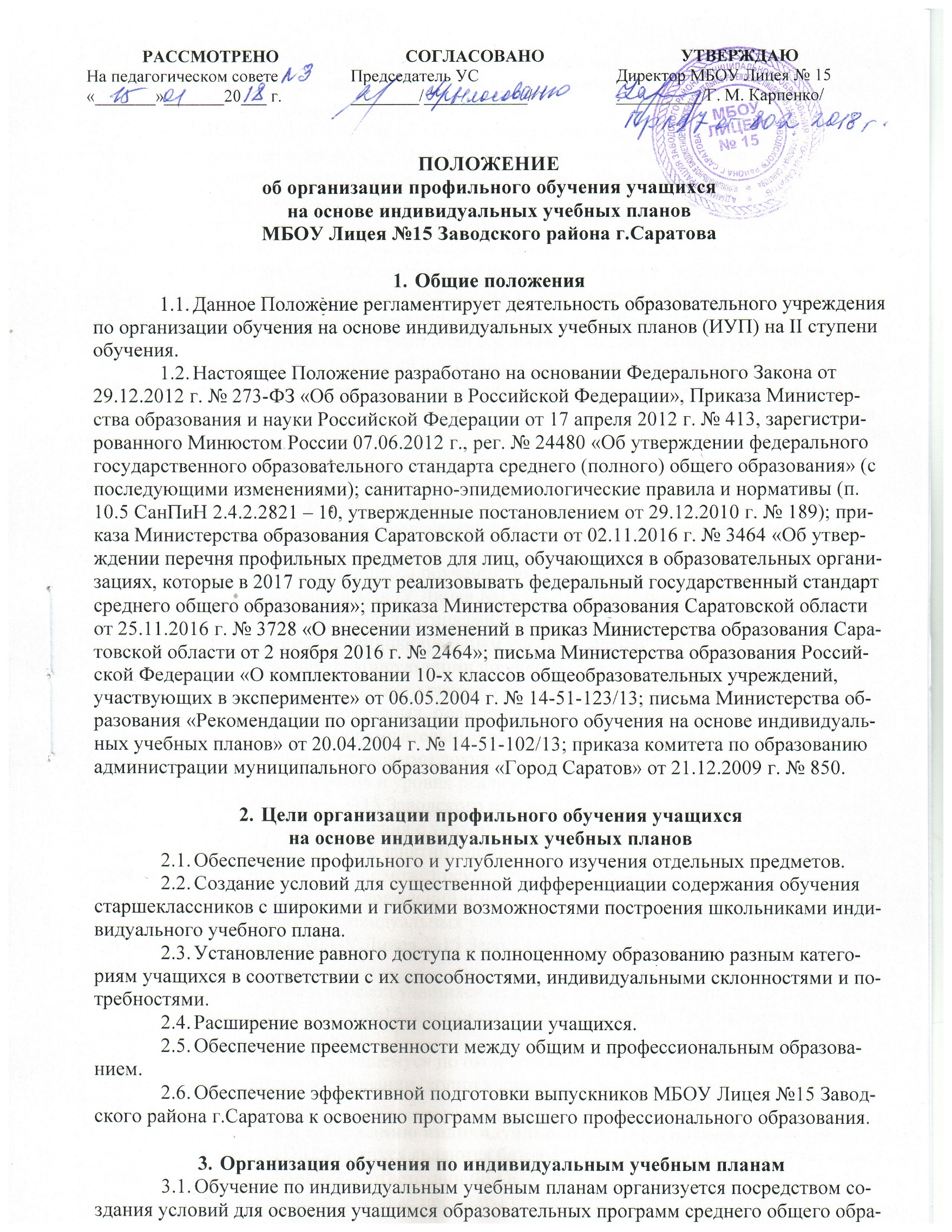 Общие положенияДанное Положение регламентирует деятельность образовательного учреждения по организации обучения на основе индивидуальных учебных планов (ИУП) на II ступени обучения.Настоящее Положение разработано на основании Федерального Закона от 29.12.2012 г. № 273-ФЗ «Об образовании в Российской Федерации», Приказа Министерства образования и науки Российской Федерации от 17 апреля 2012 г. № 413, зарегистрированного Минюстом России 07.06.2012 г., рег. № 24480 «Об утверждении федерального государственного образовательного стандарта среднего (полного) общего образования» (с последующими изменениями); санитарно-эпидемиологические правила и нормативы (п. 10.5 СанПиН 2.4.2.2821 – 10, утвержденные постановлением от 29.12.2010 г. № 189); приказа Министерства образования Саратовской области от 02.11.2016 г. № 3464 «Об утверждении перечня профильных предметов для лиц, обучающихся в образовательных организациях, которые в 2017 году будут реализовывать федеральный государственный стандарт среднего общего образования»; приказа Министерства образования Саратовской области от 25.11.2016 г. № 3728 «О внесении изменений в приказ Министерства образования Саратовской области от 2 ноября 2016 г. № 2464»; письма Министерства образования Российской Федерации «О комплектовании 10-х классов общеобразовательных учреждений, участвующих в эксперименте» от 06.05.2004 г. № 14-51-123/13; письма Министерства образования «Рекомендации по организации профильного обучения на основе индивидуальных учебных планов» от 20.04.2004 г. № 14-51-102/13; приказа комитета по образованию администрации муниципального образования «Город Саратов» от 21.12.2009 г. № 850.Цели организации профильного обучения учащихся на основе индивидуальных учебных плановОбеспечение профильного и углубленного изучения отдельных предметов.Создание условий для существенной дифференциации содержания обучения старшеклассников с широкими и гибкими возможностями построения школьниками индивидуального учебного плана.Установление равного доступа к полноценному образованию разным категориям учащихся в соответствии с их способностями, индивидуальными склонностями и потребностями.Расширение возможности социализации учащихся.Обеспечение преемственности между общим и профессиональным образованием.Обеспечение эффективной подготовки выпускников МБОУ Лицея №15 Заводского района г.Саратова к освоению программ высшего профессионального образования.Организация обучения по индивидуальным учебным планамОбучение по индивидуальным учебным планам организуется посредством создания условий для освоения учащимся образовательных программ среднего общего образования.Организация обучения по индивидуальным учебным планам регламентируется Уставом и иными нормативными правовыми актами профильного обучения, с которым знакомятся участники образовательного процесса.МБОУ Лицей №15 Заводского района г.Саратова осуществляет прием учащихся в профильные классы в строгом соответствии со схемой реализации профильного обучения на территории муниципального образования «Город Саратов».Прием учащихся в 10-е классы для обучения по индивидуальным учебным планам производится на основании конкурсного отбора: аттестата об основном общем образовании, ведомости достижений учащегося, учитываются результаты экзаменов по выбору (по предмету, выбираемому для изучения на профильном уровне), победы в олимпиадах, конкурсах, научно-практических конференциях разного уровня по профильным предметам, личного заявления родителей (законных представителей).Индивидуальный учебный план составляется на два учебных года, согласовывается с учащимися и их родителями (законными представителями) письменно и не подлежит изменению в течение двух лет (за исключением особых условий п. 7.1 настоящего Положения). Количество часов по индивидуальному учебному плану 37 часов в неделю, при составлении ИУП учитывается образовательная деятельность учащегося все учебных занятий, где учащиеся занимаются исследовательской работой, составлением проектов, подготовкой к олимпиадам, конкурсам различного уровня. По желанию учащихся и их родителей (законных представителей), формирующих образовательный заказ, часы элективных учебных предметов могут быть использованы для углубленного изучения предметов по программе данного предмета.Сопровождение процесса обучения по индивидуальным учебным планам осуществляется администрацией МБОУ Лицея №15 Заводского района г.Саратова, классными руководителями, учителями – предметниками.Обучающимся по индивидуальным учебным планам предоставляется возможность получать необходимые консультации по учёным предметам, литературу из учебного фонда  МБОУ Лицея №15 Заводского района г.Саратова, пользоваться предметными кабинетами для проведения лабораторных, практических работ, продолжать обучение в лицее, либо использовать сетевые образовательные ресурсы в порядке, определенном соответствующими нормативными правовыми документами.Определение сроков и уровня реализации образовательных программ осуществляется МБОУ Лицеем №15 Заводского района г.Саратова и участниками образовательной сети профильного обучения с учетом запросов родителей и учащихся.Проведение учебных занятий, индивидуальной работы, выполнением индивидуальных проектов с учащимися может осуществляться с привлечением специалистов ВУЗов, других образовательных учреждений и предприятий.Содержание индивидуальных учебных планов учащихся является составной частью учебного плана МБОУ Лицея №15 Заводского района г.Саратова III ступени обучения.Аттестация и перевод учащихся из класса в класс осуществляется в соответствии с Уставом МБОУ Лицея №15 Заводского района г.Саратова, Положением о промежуточной аттестации учащихся.ИУП выдается учащемуся по окончанию обучения в лицее вместе с аттестатом о соответствующем образовании, копии в лицее не хранятся.Требования к содержанию индивидуальных учебных планов учащихсяОсновой ИУП учащихся являются базовые образовательные области в соответствии с БУП, составляются в соответствии ФГОС СОО и включает в себя три части: обязательные учебные предметы, учебные предметы по выбору учащихся (углубленные), часть формируемая участниками образовательных отношений, в состав которой входят элективные учебный предметы (по выбору учащихся), обязательной составляющей для каждого учащегося является индивидуальный проект.Учащиеся 10 – 11 классов формируют собственный учебный план, выбирая различные сочетания базовых, профильных (углубленных), элективных учебных предметов, обязательно индивидуальные учебные программы, учитывая нормативы учебного времени, установленные СанПиНом.Механизм составления индивидуальных учебных планов учащихсяДля проектирования индивидуальных учебных планов учащихся администрация лицея составляет рабочий вариант учебного плана лицея на основе федерального БУП с учетом кадровых, финансовых, материально-технических ресурсов лицея. Основанием по составлению ИУП учащихся является приложение к письму Департамента общего и дошкольного образования МО РФ от 20.04.2004 г. № 14 – 51 – 102 – 13 «Рекомендации по организации профильного обучения на основе индивидуальных учебных планов».Информирование учащихся и их родителей (законных представителей) о возможностях, вариантах и условиях профильного обучения в лицее осуществляется на родительских собраниях классными руководителями и администрацией лицея, а также при индивидуальной беседе с учащимся, на сайте лицея, на Днях открытых дверей.Анкеты и диагностические методики, имеющие цель оказать помощь учащимся III ступени обучения в составлении индивидуальных учебных планов, подбираются педагогом-психологом лицея.Каждый учащийся 10 класса, совместно с родителями (законными представителями), заполняет бланк ИУП в двух экземплярах, который подписывает ученик, родителей (законный представитель), утверждается директором лицея (приложение № 1), один экземпляр ИУП хранится в личном деле учащегося до завершения им образования на старшей ступени обучения, другой выдается на руки учащемуся. После оформления ИУП учащимися составляется сводная таблица, где определяется количество групп и общее количество часов, которое является максимально допустимым по данной структуре обучения на учебный год (приложение № 2).Учебный план лицея, с учетом сводных данных таблицы, рассматривается на заседании педагогического совета лицея и утверждается приказом директора лицея.Порядок реализации профильного обучения с учетом ИУП учащихсяЗанятия по предметам ИУП являются обязательными и регулируются нормами организации учебного процесса в лицее.Обучение в профильной школе строится на основе поточно-группового расписания.Исходя из ИУП учащихся, формируются мобильные группы, составляется расписание.Каждый учащийся получает от администрации информацию о том, к какой группе он приписан для освоения каждого предмета и курса.Администрация лицея обеспечивает постоянный доступ всем участникам образовательного процесса к расписанию и спискам групп.Индивидуальное расписание может включать свободные уроки в течение учебного дня, которые учащиеся используют на самоподготовку. Время на самоподготовку не учитывается при определении предельно допустимой нагрузки учащегося.На время самоподготовки, учащийся обеспечивается рабочим местом (в библиотеке/медиатеке) и не может покидать пределы лицея.Устанавливается следующее минимальное и максимальное количество учащихся в группе:	- для обязательных предметов базового уровня минимальное количество учащихся в группе 10 человек, максимальное – 30 человек;	- для обязательных предметов профильного уровня минимальное количество учащихся в группе 5 человек, максимальное – 28 человек, при возможности выделения часов из планового количества;	- для элективных курсов минимальное количество учащихся в группе 5 человек, максимальное – 15 человек, индивидуальный проект – согласно учебного плана.Если количество желающих осваивать обязательный предмет по выбору на базовом или профильном уровне меньше установленного настоящим Положением минимума, группа не может быть открыта. В этом случае учащимся предлагается сделать повторный выбор по данной строке ИУП.Для организации работы с профильным обучением по ИУП используются следующие журналы:	- журнал, где фиксируется работа по индивидуальным проектам;	- классные журналы, в которых фиксируются общие сведения учащихся, сводные ведомости пропусков занятий и итоговых оценок учащихся. Структуру журналов вправе выбирать курирующий параллель заместитель директора по учебно-воспитательной работе на свое усмотрение.Порядок внесения изменений в ИУП учащегося в части обязательных предметов и обязательных предметов по выборуУчащийся может изменить решение о направленности и уровню освоения обязательных предметов и обязательных предметов по выбору или о перечне обязательных предметов по выбору, включенных в ИУП, по состоянию здоровья, на основании других объективных причин.	Изменения в части обязательных предметов и обязательных предметов по выбору могут быть внесены в ИУП в следующие сроки:	- первая неделя II полугодия 10-го класса;	- первая неделя I полугодия 11-го класса.Изменения могут быть внесены в ИУП только при соблюдении следующих условий:	- при сохранении общей нагрузки по предметам федерального компонента в соответствии с нормами СанПиН;	- при отсутствии у учащегося академических задолженностей за предшествующий внесению изменений период обучения по той программе, от освоения которой он отказывается;	- при наличии мест, в соответствии с определенной в п. 6.8 максимальной наполняемости группы.Учащийся несет ответственность за самостоятельное освоение содержание образования, выходящее за пределы программы, осваиваемой им ранее.Учащийся демонстрирует освоение содержание образования, выходящее за пределы программы, осваиваемой им ранее.Изменение ИУП происходит на основе заявлений родителей (законных представителей), учащегося. Низменный ИУП утверждается директором лицея.Организация внеклассной работыКласс в профильной школе, где обучение организовано на основе индивидуальных учебных планов и сформированы мобильные группы для изучения отдельных предметов на базовом и профильном уровне обучения, сохраняется как единица внеклассной работы.Внеклассная работа с классом проводится в порядке, определенном для всех классов лицея, учебно-воспитательный процесс предусматривает различные формы обучения и воспитания, направленные на развитие личности, творческих способностей и самостоятельной работы учащихся.Права и обязанности участников образовательного процессаАдминистрация лицея обязана:	- предоставить каждому учащемуся право выбора содержания образования и уровня его освоения, в соответствии с запросами учащихся и ресурсами, которыми обеспечен лицей;	- предоставлять информацию, необходимую для принятия решения по ИУП;	- обеспечить условия для освоения учащимися согласованного ИУП;	- обеспечить учащимися педагогическое сопровождение формирования и корректировки ИУП.Администрация лицея имеет право:	- в случае академической неуспеваемости по профильному предмету принять решение о переводе учащегося на обучение по данному предмету на базовом уровне.Учащийся старшей ступени обязан:	- составить проект ИУП и согласовать его с администрацией лицея в установленные сроки;	- ликвидировать академические задолженности при имении состава ИУП;	- посещать занятия в обязательном порядке.Учащийся старшей ступени имеет право:	- формировать собственный ИУП;	- своевременно получать от администрации лицея информацию, необходимую для составления ИУП;	- использовать дистанционные и другие формы образования при работе с ИУП.Прочие права и обязанности администрации и учащихся, а также права и обязанности других участников образовательного процесса регулируются действующим законодательством и локальными актами, принятыми в лицее.Финансовое обеспечениеОсвоение образовательных программ в рамках индивидуального учебного плана может осуществляться за счет следующих источников:	- бюджетных средств МБОУ Лицея №15 Заводского района г.Саратова;	-  внебюджетных средств МБОУ Лицея №15 Заводского района г.Саратова;	- бюджета семьи учащихся.Управление организацией профильного обучения учащихся на основе индивидуальных учебных плановПри внутришкольной модели организации обучения по индивидуальным учебным планам управление образовательным процессом осуществляется администрацией МБОУ Лицея №15 Заводского района г.Саратова.В компетенцию администрации МБОУ Лицея №15 Заводского района г.Саратова входит:	- разработка Положения об организации обучения по индивидуальным учебным планам;	- организация предпрофильной подготовки учащихся 8 – 9 классов, направленная на формирование модели ранней профилизации учащихся, через построение индивидуальной  траектории образования, способствующей профессиональной ориентации учащихся и умению работать по ИУП в старшей школе;	- сопровождение процесса составления индивидуальных учебных планов учащимися, исходя из их образовательных запросов;	- комплектование 10-х классов на основе индивидуальных учебных планов учащихся;	- разработка учебного плана МБОУ Лицея №15 Заводского района г.Саратова на основе индивидуальных учебных планов учащихся;	- обеспечение своевременного подбора педагогических кадров, сетевых образовательных ресурсов, согласование учебных программ и программ элективных учебных предметов, контроль их выполнения;	- контроль своевременного проведения занятий, консультаций, ведения журналов;	- разработка системы контроля (мониторинга) процесса и результатов реализации обучения по индивидуальным учебным планам